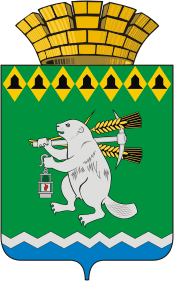 Администрация Артемовского городского округа ПОСТАНОВЛЕНИЕОб определении органа местного самоуправления Артемовского городского округа, уполномоченного на согласование архитектурно-градостроительного облика объекта капитального строительстваВ соответствии с Федеральным законом от 29 декабря 2022 года          № 612-ФЗ «О внесении изменений в Градостроительный Кодекс Российской Федерации и отдельные законодательные акты Российской Федерации», Постановлением Правительства Российской Федерации от 29.05.2023 № 857 «Об утверждении требований к архитектурно-градостроительному облику объекта капитального строительства и Правил согласования архитектурно-градостроительного облика объекта капитального строительства», статьей 40.1 Градостроительного кодекса Российской Федерации, руководствуясь статьями 30, 31 Устава Артемовского городского округа,ПОСТАНОВЛЯЮ:Управлению архитектуры и градостроительства Администрации Артемовского городского округа (Ларионова А.Г.) обеспечить:  1) рассмотрение заявления о согласовании архитектурно-градостроительного облика объекта капитального строительства и прилагаемых разделов проектной документации (пояснительной записки, схемы планировочной организации земельного участка, объемно-планировочных и архитектурных решений (далее — заявление и разделы проектной документации), а также их проверку. Срок — в течение 1 рабочего дня со дня получения заявления о согласовании  архитектурно-градостроительного облика объекта капитального строительства и прилагаемых разделов проектной документации;      2) рассмотрение разделов проектной документации на соответствие требованиям архитектурно-градостроительного облика объекта капитального строительства, указанным в градостроительном регламенте;    3) подготовку заключения по результатам рассмотрения разделов проектной документации;      4) подготовку проекта постановления Администрации Артемовского городского округа о согласовании или об отказе в согласовании архитектурно-градостроительного облика объекта капитального строительства, обеспечение его согласования, вручение копии постановления заявителю. Срок — в течение 10 рабочих дней со дня получения заявления и разделов проектной документации;        5)   размещение    постановления    Администрации    Артемовского городского округа о согласовании архитектурно-градостроительного облика объекта капитального строительства на официальном сайте Артемовского городского округа в информационно-телекоммуникационной сети «Интернет» (www.artemovsky66.ru). Срок — в течение 5 рабочих дней со дня подписания постановления Администрации Артемовского городского округа о согласовании архитектурно-градостроительного облика объекта капитального строительства.Опубликовать настоящее постановление в газете «Артемовский рабочий», разместить на официальном сайте Артемовского городского округа в информационно–телекоммуникационной сети «Интернет» (www.artemovsky66.ru), в федеральной государственной информационной системе «Единый портал государственных и муниципальных услуг (функций)» (http://gosuslugi.ru).Контроль за исполнением постановления возложить на заместителя главы Артемовского городского округа Миронова А.И.Глава Артемовского городского округа		                         К.М. Трофимовот ___________№ _________